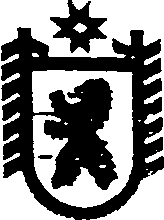 Республика КарелияСОВЕТ СЕГЕЖСКОГО МУНИЦИПАЛЬНОГО РАЙОНАXXХ   ЗАСЕДАНИЕ   VI   СОЗЫВАРЕШЕНИЕот  28  апреля  2016 года   №  257г. СегежаО признании утратившим силу решения Совета Сегежского муниципального района от 22 ноября 2011г. № 198 В целях приведения нормативных правовых актов Совета Сегежского муниципального района в соответствие с действующим законодательством Российской Федерации Совет Сегежского муниципального района решил:1. Признать утратившим силу решение Совета Сегежского муниципального района от 22 ноября 2011г. № 198 «Об утверждении Порядка расчета тарифов на платные и компенсационные услуги муниципального учреждения "Сегежская централизованная библиотечная система"».2. Обнародовать настоящее решение путем размещения в газете «Доверие» объявления о его принятии с указанием времени и места ознакомления с ним, а также путем размещения официального текста настоящего решения в информационно-телекоммуникационной сети «Интернет» на официальном сайте администрации Сегежского муниципального района  http://home.onego.ru/~segadmin.3. Настоящее решение  вступает в силу со дня его  обнародования.Председатель СоветаСегежского муниципального районаГлава Сегежского муниципального района                                                                     С.Ф.Тюков  Разослать: в дело, УЭР, ФУ, МБУ  «Сегежская централизованная библиотечная система».